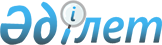 Қазақстан Республикасы Үкiметiнiң 1996 жылғы 16 шiлдедегi N 908 қаулысына өзгертулер мен толықтырулар енгiзу туралыҚазақстан Республикасы Үкiметiнiң қаулысы 1996 жылғы 24 шiлдедегi N 926a



          Қазақстан Республикасының Үкiметi қаулы етедi:




          "Қарағанды көмiр бассейнiнiң кәсiпорындарын қаржы-экономикалық
сауықтыру жөнiндегi қосымша шаралар туралы" Қазақстан Республикасы
Үкiметiнiң 1996 жылғы 16 шiлдедегi N 908  
 P960908_ 
  қаулысына мынадай 
өзгертулер мен толықтырулар енгiзiлсiн:




          1-тармақ мынадай мазмұндағы абзацпен толықтырылсын:




          "Долинская", "Шерубай Нұра" шахталары оларды жабу жөнiндегi
жұмысты жүргiзу үшiн "Карагандаликвидшахт" мамандандырылған
кәсiпорнынан берiлсiн";




          6-тармақ 7-тармақ болып саналсын;




          6-тармақ мынадай редакцияда берiлсiн:




          "6. "Карагандаликвидшахт" мамандандырылған кәсiпорны 1996 жылғы




1 тамызға дейiнгi мерзiмде Қазақстан Республикасының Үкiметiне жою
жұмыстарын жүргiзу бағдарламасын тапсырсын".
     Осы қаулыға 1 қосымшадан "Долинская" шахтасы, "Шерубай-Нұра"
шахтасы сөздерi алынып тасталсын.
     Қазақстан Республикасының
        Премьер-Министрi
      
      


					© 2012. Қазақстан Республикасы Әділет министрлігінің «Қазақстан Республикасының Заңнама және құқықтық ақпарат институты» ШЖҚ РМК
				